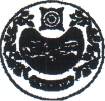 СОВЕТ ДЕПУТАТОВ ЧАРКОВСКОГО СЕЛЬСОВЕТА УСТЬ-АБАКАНСКОГО РАЙОНА РЕСПУБЛИКИ ХАКАСИЯРЕШЕНИЕ28.10.2022                                              аал Чарков    			                           57/4О внесении изменений в решение Совета депутатов Чарковского сельсовета от 27.10.2021 № 19/4 «Об утверждении Положения о муниципальном жилищном контроле в муниципальном образовании Чарковский сельсовет»          В целях приведения решения Совета депутатов Чарковского сельсовета от 27.10.2021 № 19/4 «Об утверждении Положения о муниципальном жилищном контроле в муниципальном образовании Чарковский сельсовет»», в соответствии с действующим законодательством, руководствуясь Уставом муниципального образования Чарковский сельсовет,          Совет депутатов Чарковского сельсовета Усть-Абаканского района Республики ХакасияРЕШИЛ:1. Внести следующие изменения в решение Совета депутатов Чарковского сельсовета от 27.10.2021 № 19/4 «Об утверждении Положения о муниципальном жилищном контроле в муниципальном образовании Чарковский сельсовет»:1) пункт 4 Приложения изложить в следующей редакции:          «4. Обжалование решений администрации, действий (бездействия) должностных лиц, уполномоченных в сфере муниципального жилищного контроля          4.1. Решения администрации, действия (бездействие) должностных лиц, уполномоченных осуществлять муниципальный жилищный контроль, могут быть обжалованы в судебном порядке.4.2. Досудебный порядок подачи жалоб на решения администрации, действия (бездействие) должностных лиц, уполномоченных осуществлять муниципальный жилищный контроль, не применяется.».2. Настоящее решение вступает в силу после его официального опубликования (обнародования).Глава Чарковского сельсоветаУсть-Абаканского района Республики Хакасия                                         А.А. Алексеенко